Тема: «Азбука профессий»Цель: расширение  знаний  у учеников 1 касса о профессиях.Планируемые результаты:Личностные:  высказывать собственную точку зрения и уважать мнение собеседника, регулировать свое поведение в соответствии с моральными нормами и требованиями творческой активности, воспитывать в детях уважительное отношение к людям разных профессий.Метапредметные:Регулятивные:  планировать свои действия в соответствии с поставленной задачей под руководством учителя; адекватно оценивать действия одноклассников; оценивать правильность  собственных действий и  поступков.Познавательные: формировать  умение вести учебный диалог и дискуссию, анализировать,  обобщать, делать выводы.Коммуникативные:  формулировать собственное мнение и позицию, соблюдать правила работы в группе.Оборудование:  компьютер, мультимедийный проектор, презентация.Ход классного часаНачну я разговор со слов известного поэта В. Маяковского. 
У меня растут года, 
Будет мне семнадцать 
Кем работать мне тогда? 
Чем заниматься? 
- Как вы думаете, о чем пойдет сегодня речь? (О людях разных профессий, о профессиях). 
- Прочитайте тему нашего занятия. (Азбука  профессий) -А что такое профессия? Профессия  – это вид труда ,  который требует от человека определенных знаний и умений.
- Что мы сегодня можем узнать на нашем занятии. 
-Ребята, я знаю о том, что вам хочется поскорее вырасти, стать сильными, получить профессию. Кто хочет поделиться своей мечтой, кем он хочет стать? - О какой профессии мечтаете вы? Почему? -В мире существуют тысячи профессий. Выбрать такую, чтобы сразу пришлась по душе, удается не каждому. Случается, что человеку в течение жизни приходится несколько раз менять специальность. Но кем бы ни работал человек — врачом или дворником, грузчиком или актером, продавцом или учителем, мнение окружающих о нем составляется по тому, насколько ответственно он относится к своему делу, трудолюбив он или ленив, приятен в общении или груб, проявляет ли творчество или строго выполняет указания начальства, вкладывает ли всю душу в работу или мыслями далек от рабочего места.На Руси всегда уважали и ценили трудолюбие. О настоящем мастере говорили: «золотые руки». Прежде всего, нужно выбрать такую профессию, чтобы она приносила радость и удовольствие. Выбрать себе профессию по душе – дело не простое.II этап: основной-У вас есть еще много времени, чтобы определиться с выбором, но начинать необходимо уже сейчас.  Посмотрим, на сколько хорошо вам знакомы профессии.Поиграем в игру «Волшебный мешочек»-В моём мешочке спрятаны наборы предметов, относящихся к той или иной профессии. Вы выбираете из мешочка предмет и называетеПредметы, лежащие в мешочке.Картофель, расческа, ножницы, градусник, мел, шприц, книга, калькулятор, кистьВарианты профессий на один и тот же предмет могут быть различными.Картофель-повар, агрономРасческа-парикмахерНожницы -швеяГрадусник-врачМел-учительКнига-библиотекарьКалькулятор-продавец, бухгалтерКисть-художникПовар - это человек, который занимается приготовлением блюд.Повара бывают разными. Повар-кондитер готовит сладкие шедевры, искусно украшая их. Повар-технолог проверяет качество уже готового блюда. Шеф-повар выполняет так же и функцию администратора, но при этом он должен быть профессионалом высшего уровня. Хороший повар должен иметь фантазию, так как ему нужно не только приготовить, но и красиво подать блюдо. И, что немаловажно, повар должен соблюдать чистоту на кухне, иначе он может случайно испортить еду. Ну а главное качество настоящего повара - наличие хорошего чувства вкуса и обоняния. Так же настоящий повар-мастер должен обладать хорошим глазомером и отличным обонянием.Агроном – специалист в области земледелия, обладающий всесторонними знаниями в области выращивания и сбора урожая растений. Агроном – одна из ключевых фигур на сельскохозяйственном предприятии.Основная задача агронома – управление сельскохозяйственным производством и его совершенствование. Агроном определяет, какие сорта лучше выращивать, выбирает, какие полевые работы и в какое время нужно проводить. Например, выращивая огурцы, он выбирает время посева семян, высадки саженцев в поле, полива, прополки и сбора урожая. Он же руководит всеми этими процессами.Благодаря своим знаниям, агроном лучше других может оценить состояние почвы, понять, хорошо ли развиваются растения.Агроном внимательно отслеживает урожайность и устойчивость к непогоде различных сортов. Оценивает эффективность способов обработки почвы, удобрений. Иными словами, ведёт научно-производственную работу. Это позволяет в дальнейшем выбирать лучшие сорта и методы работы.Парикмахер. В профессии парикмахера существует определённая специализация: некоторые мастера занимаются только мужскими причёсками, другие наоборот — только женскими. Есть и другая категория специалистов, которая работает только с детьми — их называют детскими парикмахерами. Конечно же, существуют и парикмахеры-универсалы, которые могут постричь кого угодно. А есть ещё парикмахеры для животных, которые могут сделать привлекательную стрижку собаке или кошке. Но мы с вами будем говорить о парикмахерах, которые подстригают людейШвея. Еще в первобытную эпоху люди нуждались в одежде, чтобы защититься от холода. Они приспособились соединять части звериных шкур с помощью жил животных.Отверстия в шкурах древние люди прокалывали острыми тонкими каменными иглами. Со временем одежда стала не только защитой от холода, но и предметом украшения. А когда люди научились делать железо, они изготовили железные швейные иголки, острые с одного конца и с ушком для вдевания нитки с другого конца.Долгие века швейная иголка была основным инструментом швеи и всю одежду шили вручную. С помощью иглы скреплялись куски ткани, иглой на ткани делали красивую вышивку и пришивали к готовой одежде пуговицы.Врач-  Эта профессия одна из наиболее древнейших. Еще первобытные люди занимались врачеванием, а  с возникновением религии все функции лекарей сосредоточились в руках ценителей. Врач- специалист, который лечит людей и животных. Таких людей еще называют докторами, медиками. Первоначальное значение слова «врач» означало «заклинатель, колдун». С древних времен врачеватели считались особенными людьми, лечением занимались священники, жрецы, шаманы. Учитель-  Слово «педагог» подарили нам древние греки. Так назывался раб, который нянчился с детьми и передавал им свои умения. Первые люди не знали разделения труда и все делали вместе. Младшие члены общины наблюдали за тем, что делают старшие. Старейшины делились опытом.  Рукастые обучали неумех. Знатоки удовлетворяли интерес любознательных.  Человечество училось всегда, начиная с момента своего появления. Учитель — специалист, который передает знания в той или иной области, навыки, полученные в процессе труда, а также делится практическим опытом.Библиотекарь-  очень древняя профессия, ей более четырех с половиной тысяч лет! Первыми библиотекарями были писцы, составлявшие собрания глиняных табличек. Заметим, что это была исключительно мужская профессия.Библиотекарями в свое время работали такие известные личности, как баснописец Иван Крылов, математик Николай Лобачевский, писатель Владимир Одоевский. В XIX веке, чтобы попасть на службу в главную библиотеку России – Императорскую публичную – недостаточно было одного высшего образования. Требовалось знание французского, немецкого, латинского, греческого языков. Даже младший персонал библиотеки должен был владеть тремя иностранными языками.Продавец- Не стоит думать, что основная задача продавца – обменять наши деньги на имеющийся у него товар. На самом деле, покупатель очень часто не уверен в своем выборе, поэтому его приходится «подталкивать» к покупке. Умение быть убедительным, говорить с потребителем на одном языке – одно из главных для тех, чья профессия - продавец. Работа продавцом требует по-настоящему энциклопедических знаний. Покупатель задает множество вопросов, и на каждый нужно уметь ответить. Художник - Существует огромное разнообразие профилей и специализаций художников. Это деятели искусства, настоящие творцы. Зародилась данная профессия в глубоком прошлом. Еще первобытные люди изображали на стенах пещер сюжеты своего быта и деятельности. Именно они дали начало творческим процессам и зарождению живописи. Особой популярностью художники пользовались в период античности. Данное искусство стремительно развивалось, а мастера получили уважение. Профессия художника – это творческий труд, требующий хорошей фантазии, вдохновения и владения техниками рисования. Направлений художественной деятельности очень много, поэтому в профессии выделяют целый ряд более узких специализаций:
-Профессия должна быть выбрана по душе, должна интересовать человека, тогда она будет приносить человеку радость, а обществу пользу. Труд помогает человеку раскрыться, показать свои способности.Всегда помните, что любая профессия важна!Физминутка «Дружба» (работа в группах)I группа1.Собрать пословицы о трудеКто не работает, тот и не естХочешь есть калачи - не сиди на печи2. Расскажите, чем занимаются люди данной профессии, какие качества нужно иметь для этой профессии?Профессия - продавец (должен хорошо считать, знать товар, правила его хранения, быть вежливым с покупателями)3. Придумайте название пяти профессий на букву п.II группа1. Собрать пословицы о трудеКто любит труд, того люди чтутБез труда не вытащишь и рыбку из пруда2. Расскажите, чем занимаются люди данной профессии, какие качества нужно иметь для этой профессии?Профессия – ветеринарный врач (должен любить животных, быть внимательным, физически выносливым, чутким)III группа1. Собрать пословицы о трудеТруд человека кормит, а лень портитЗемлю красит солнце, а человека труд2. Расскажите, чем занимаются люди данной профессии, какие качества нужно иметь для этой профессии?Профессия – слесарь (должен быть ответственным, аккуратным, трудолюбивым, вежливым)у владельца Учитель: Каждый человек на земле – от мала до велика – должен трудиться, так как без труда нельзя прожить. Труд был, есть и будет основой жизни на земле. Каждое утро ваши мамы и папы идут на работу. Они выполняют разные дела и поручения, имеют разные профессии. Вы сегодня сидите за школьной партой. Учение – тоже труд и труд непростой. Каждый из вас наверняка задумывался, кем он будет, когда вырастет. У вас ещё много времени впереди, чтобы выбрать профессию. Сегодня мы поговорили лишь о некоторых профессиях. Но уже и сейчас можно сделать вывод, что все работы хороши – выбирай на вкус!Я думаю, когда вы вырастите, то выберете ту профессию, которая вам понравится, но всегда помните, что все профессия нужны, все профессии важны.Учитель: Настоящий мастер потому и настоящий, что работает на совесть. Труд его приносит людям. И тогда люди говорят спасибо мастеру. Давайте мы скажем спасибо и дополним предложения «за что?»
- Сапожнику – за ... (удобную обувь).
- Столяру – за ... (прочную мебель).
- Строителю – за ... (уютное жилье).
- Парикмахеру – за ... (аккуратную прическу).
- Врачу – за ... (избавление от боли).
- Уборщице – за ... (чистоту и порядок).
- Портному – за ... (одежду).
III этап: заключительный.-Какой вывод вы сегодня сделали с классного часа?-Зачем нужно любить свою профессию и к выбору профессии относиться очень серьезно?- Я вам тоже говорю спасибо за ваше внимание и активное участие. Молодцы!
- Какие новые профессии узнали?
- Закончите фразу:
«Все профессии важны,
Все профессии - ... (нужны).- Земля под воздействием солнышка оживает, расцветает, стаёт неузнаваемо красивой ! Так и человек! Только в труде можно проявить все свои самые лучшие качества. Только в труде человек может раскрыться.
-Сегодня во время занятия вы все хорошо работали. Спасибо вам большое. И наше занятие я хочу закончить такими словами:Профессий много в мире есть,
Их невозможно перечесть.
Сегодня многие нужны,
И интересны, и важны.
И ты скорее подрастай,
Профессией овладевай.
Старайся в деле первым быть,
И  людям пользу приносить!Спасибо. Я желаю вам удачи! Классный час«Азбука профессий»1 класс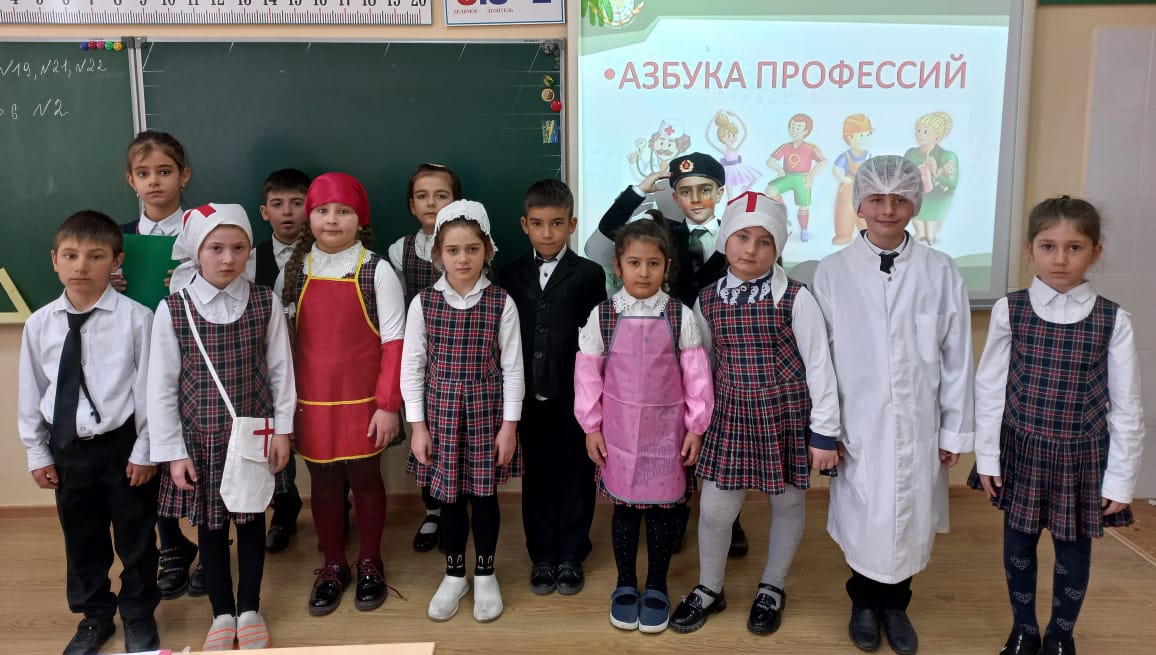 Арсоева М.Б.